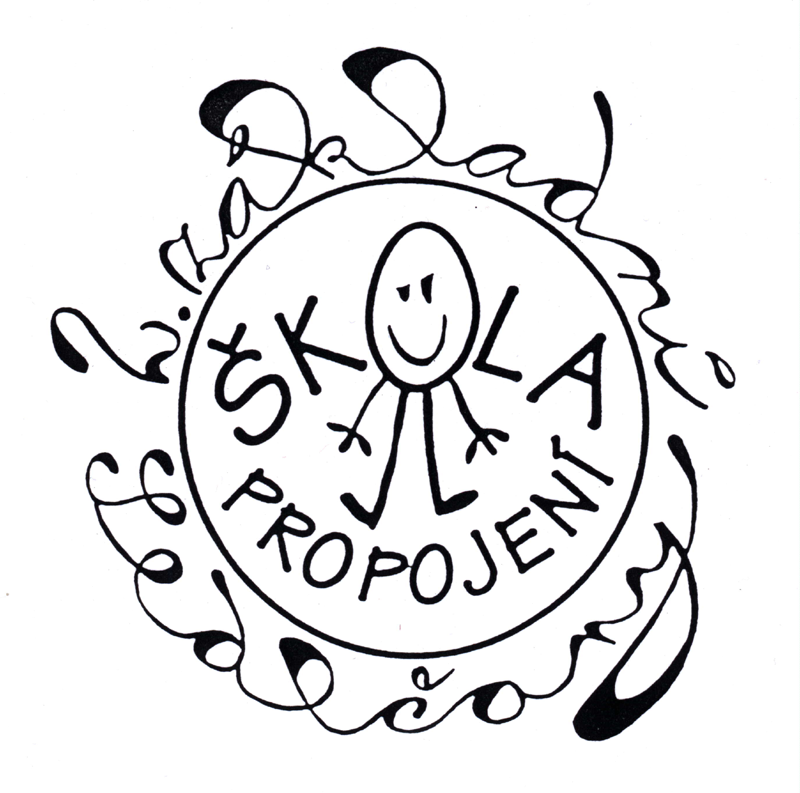 Název práceabsolventská práceautor: jméno a příjmení, třída (IX. A / IX. B)garant: titul + jméno a příjmení vedoucího prácedatum odevzdání:	